Start: 20.00 uur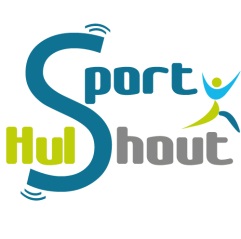 Goedkeuring verslag vorige vergaderingVorig verslag wordt goedgekeurdAgendapuntenStand van zaken: herwerking subsidiereglementenDe subsidiereglementen komen op de gemeenteraad van  april.Daarna zullen alle verenigingen op de hoogte gebracht moeten worden van de reglementen.Op welke manier achten jullie dit het meeste wenselijk?Via sportraad of kleinere groepen is wel handiger om vragen te stellen en zaken specifieker kunnen uitleggen. Voor de zaken die overkoepelend zijn is het handiger voor de administratie om het verhaal 1x te brengen.Webinar voorzien die terug kan bekeken worden, moesten er mensen niet kunnen deelnemen.Waarschijnlijk moet het nog wel online?Online misschien een deel samen en daarna in verschillende break-outrooms voor de specifieke reglementen.Op voorhand vragen opvragen, zo kan er al een antwoord geformuleerd worden.KampioenenvieringDaar we voor het 2e jaar op rij in een speciaal jaar zitten, kunnen we niet blijven de kampioenenviering uitstellen. Wat is het voorstel van de algemene vergadering?De sportraad stelt voor om alle kampioenen van de voorgaande seizoenen / jaren op te vragen en ze thuis iets te overhandigen. We vragen voor de individuele dus 2019 en 2020 op en voor de ploegsporten seizoen 2019-2020 en 2020 – 2021.Priscilla bekijkt wat de mogelijkheden zijn voor de attenties en bekijkt de verdere organisatie.Advies: reglement wijk- en buurtfeestenDe algemene vergadering kan akkoord gaan met de procedure, maar geeft aan dat de return veel te laag is, waardoor de sportraadleden aangeven dat mensen de vele stappen / administratie niet willen voltooïen omdat ze maar € 70,00 kunnen ontvangen.Ze stellen dan ook voor om als return minimum € 150 - € 200.Vlaanderen feest is een goed voorbeeld.Interesse aanbod AED toestellenEen AED wordt ook wel een defibrillator genoemd. Het vergroot de overlevingskans van een slachtoffer met een levensbedreigende circulatiestilstand aanzienlijk. Hoe eerder de reanimatie (hartmassage en beademen) en defibrillatie bij een slachtoffer worden toegepast, des te groter de overlevingskans. Hoe sneller hulp met de defibrillator geboden wordt, hoe groter de kans op overleven zonder blijvende schade aan hersenen en andere organen. Doordat het apparaat zelf aangeeft wat er moet gebeuren, kan het ook gebruikt worden door niet-professionele hulpverleners. Met een AED die snel bij het slachtoffer aanwezig is, kan al een schok worden gegeven voordat de ambulance is gearriveerd.Wil je toch nog wat meer informatie omtrent het toestel of omtrent reanimatie, bekijk dan zeker even de onderstaande link:https://www.rodekruis.be/wat-kan-jij-doen/volg-een-opleiding/hulptips/wat-te-doen-bij/eerste-hulp-bij-gebruik-aed-toestel/https://www.aedpartner.be/wat-is-een-aedHet Lokaal Bestuur Hulshout is mee ingestapt in een samenaankoop via IOK van AED-toestellen en toebehoren.Deze samenaankoop loopt nog over 2021.Naast het Lokaal bestuur zelf, willen we ook de kans geven aan onze verenigingen om mee van deze samenaankoop te genieten.Moesten er dus verenigingen geïnteresseerd zijn om een AED-toestel, onderhoudscontract of kast aan te schaffen, kan dit via ons aan gereduceerde prijzen. (zie prijslijst)Wij hadden graag alle aanvragen binnen gekregen voor 13 september 2021.Voor het indienen van een aanvraag of meer info: priscilla.vanherck@hulshout.beDaarnaast wil het Lokaal Bestuur in elke deelgemeente minimum 1 toestel voorzien. Momenteel kan je aan het sportpark en aan het WZC Ter Nethe al een toestel vinden in beheer van het Lokaal bestuur of het AGB Sport Hulshout. Daarnaast zijn er ook nog 2 toestellen in privé-beheer: Site La Corbeille te Westmeerbeek en aan de voetbalvelden van KFC Houtvenne.Data sportraadAV: 10/05 en 18/10Sportagenda19 juni schoolfeest HulshoutEind juni Ronde van Hulshout2 juli Jogging AC Hulshout4 juli Kovera Classic WTC Pallietertrappers10 Juli rit Santiago WTC PallietertrappersLeen Van den Eynde                                                                                                                Tom LambrechtsSecretaris                                                                                                                                              Voorzitter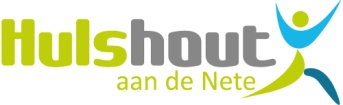 Prof. Dr. Vital Celenplein 2
2235 Hulshout
Tel: 015 22 40 11 -  Fax: 015 22 40 14
www.hulshout.be
info@hulshout.be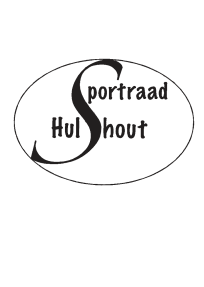 VERSLAGSportraad: Algemene vergadering Datum vergadering22/03/2021Aanwezige ledenAanwezig waarnemerAndré Van Riel,  Els Vetters, Leen Van Den Eynde,Frederik Verheijen,  Gustaaf Wuyts, Tom Lambrechts,  Geert Claes, Joyce Van Ee, Emiel de wever, Roel Vertessen, Inne Michiels, Ria Van der AuweraElien BergmansVerslaggeverVan Herck Priscilla